§3961-A.  Attack on service animal or assistance animalA person who owns or keeps a dog that attacks, injures or kills a service animal or assistance animal while the service animal or assistance animal is in discharge of its duties commits a civil violation for which a forfeiture of not more than $1,000 may be adjudged.  [PL 2015, c. 457, §6 (AMD).]When a person is adjudicated of a violation of this section, the court shall order the person to make restitution to the owner of the service animal or assistance animal for any veterinary bills and necessary retraining costs or replacement costs of the service animal or assistance animal if it is disabled or killed.  [PL 2015, c. 457, §6 (AMD).]For the purposes of this section, "service animal" has the same meaning as set forth in Title 5, section 4553, subsection 9‑E. For the purposes of this section, "assistance animal" has the same meaning as set forth in Title 5, section 4553, subsection 1‑H.  [PL 2015, c. 457, §6 (AMD).]SECTION HISTORYPL 2001, c. 220, §2 (NEW). PL 2007, c. 664, §13 (AMD). PL 2011, c. 369, §4 (AMD). PL 2015, c. 457, §6 (AMD). The State of Maine claims a copyright in its codified statutes. If you intend to republish this material, we require that you include the following disclaimer in your publication:All copyrights and other rights to statutory text are reserved by the State of Maine. The text included in this publication reflects changes made through the First Regular and First Special Session of the 131st Maine Legislature and is current through November 1, 2023
                    . The text is subject to change without notice. It is a version that has not been officially certified by the Secretary of State. Refer to the Maine Revised Statutes Annotated and supplements for certified text.
                The Office of the Revisor of Statutes also requests that you send us one copy of any statutory publication you may produce. Our goal is not to restrict publishing activity, but to keep track of who is publishing what, to identify any needless duplication and to preserve the State's copyright rights.PLEASE NOTE: The Revisor's Office cannot perform research for or provide legal advice or interpretation of Maine law to the public. If you need legal assistance, please contact a qualified attorney.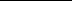 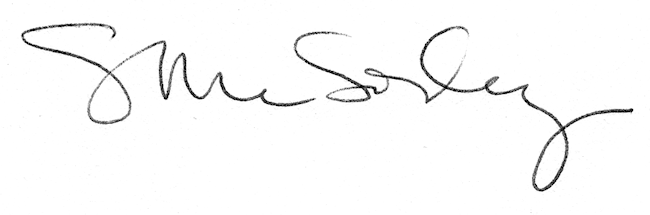 